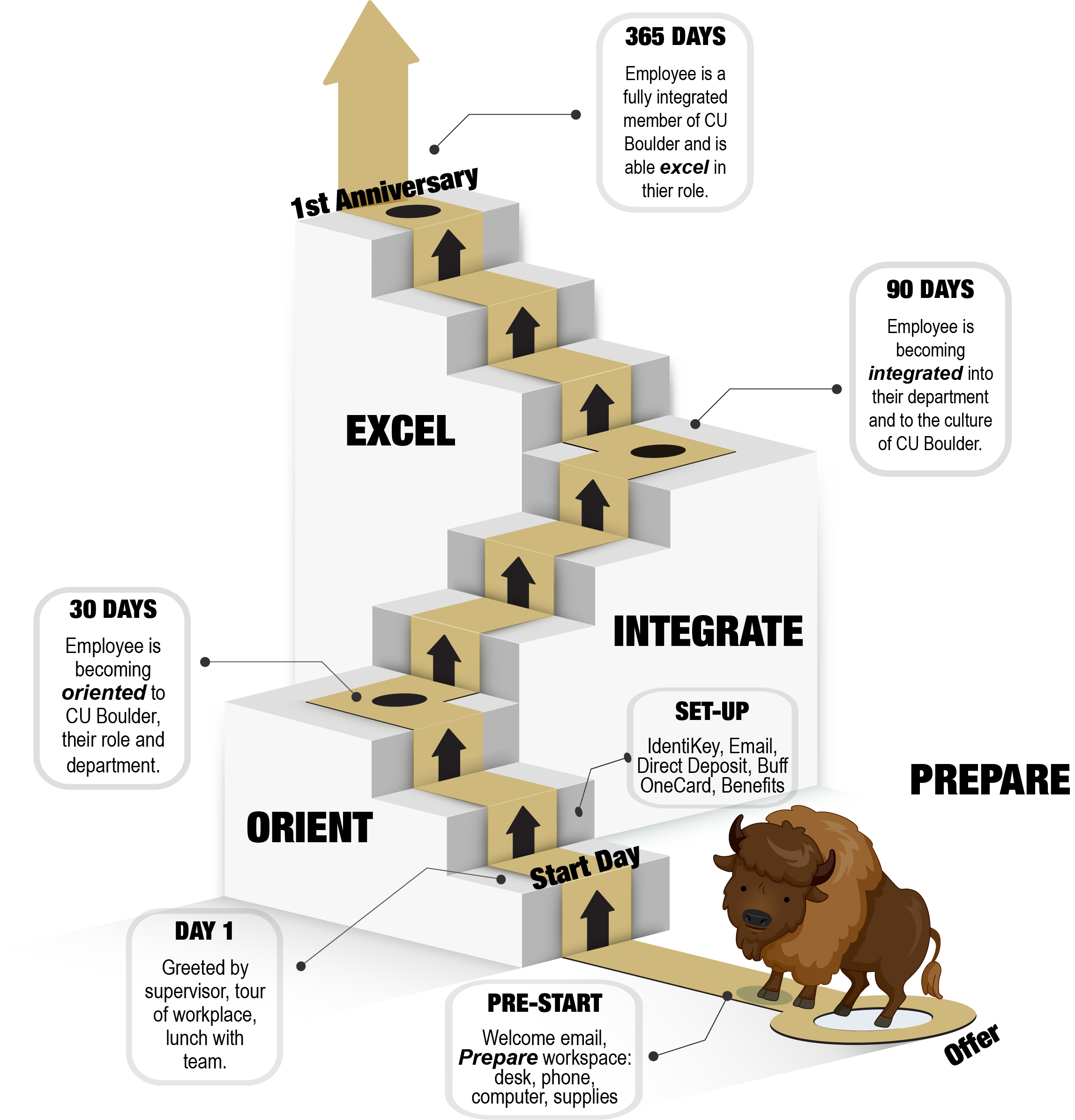 How to Use This GuideOnboarding at CU Boulder is a yearlong process by which new hires become fully integrated members of the institution. Phases of onboarding at CU Boulder are: activation, orientation and integration. The checklist items have been created to provide guidance to you as you work with your new hire for each phase. Follow this guide when you meet with your new hire:Complete checklist items daily for the first weekComplete a few checklist items each time you meet with your new hire over the subsequent monthsActivationBefore Your New Hire’s First Day First Day/ First WeekNew Hire Orientation Programs - register for NEW-X, Benefits OrientationsOrientationFirst 30-90 DaysNew Hire Orientation Programs – attend NEW-X, Benefits OrientationsIntegration90-365 Days  - Tips for a successful first year, attend CU Discover Lunch/LearnsBEFORE YOUR NEW HIRE’S FIRST DAYPrepare for your new hire’s arrivalCreate an itinerary for the first week: use 1st Week Itinerary Template from Onboarding Toolkit (www.colorado.edu/HR)Order computer and any technological tools as far in advance as possibleArrange for phone setup (can take up to two weeks)Arrange for your departmental IT or OIT Dedicated Desktop Support professional to meet with the new hire on the first day to ensure email accounts and any necessary software are up and runningArrange the workspace and ensure all supplies are available: Order nameplateObtain information for business cards, order cardsProvide necessary office supplies (pens, paper, etc.) Obtain information for uniforms or required gearArrange for Key/ Building Access – with department Key LiaisonCommunicate with your new hireSend a personal welcome email, or letter: use Welcome Email Template from Onboarding Toolkit (www.colorado.edu/HR) Explain first day logistics: what time to arrive/work schedule, where to park, transportation options, what to wear, etc. Let them know if they should bring lunch or if you have made other plans such as lunch at the C4C Dining Hall.  It is helpful to have this conversation via telephone.Attach itinerary for first day or first week- use 1st Week Itinerary Template from Onboarding Toolkit (www.colorado.edu/HR)Provide guidance about getting to campus - campus map, bus, and parking: www.colorado.edu/pts. Connect with your department’s parking liaison if the new hire wishes to purchase a permit. IdentiKey: Provisioned within 24 hours of hire approval in HCM. New hires will receive an email from OIT with instructions on how to activate IdentiKey which can be done prior to the first day of work. This email is sent to the new hire’s home email address provided when they applied to the job.Communicate with your department and teamSend an email to the team/department announcing the new hire:Name of new hirePosition/Title of new hireStart DatePertinent information about the new hire’s backgroundDetails about any welcome events (lunch, breakfast, meet and greet, etc.)Notes/ To-Do Items: 										FIRST DAY/ FIRST WEEK
Welcome Greet and show new hire to their office space/meeting areaShow them where to put personal items - coat, lunch, etc.Go over agenda for the day so they know what to expectTour of office building, lab, shop, workplaceMeet co-workers (official or unofficial welcome)Show location of break room, kitchen, restrooms, supply room, printer/copier, etc.Buff OneCard – it’s helpful to have someone take the new hire in person to get their card. Every new hire receives a free meal pre-loaded on their card Keys/Building Access – ensure new hire has building access. Work your with department’s Key Liaison for key or card access. If the new hire must pick up key from Access Services, it’s helpful to have another team member go with the new hire to get the keyExplain whom the new hire may go to with questions/concerns to when supervisor is not present (informally arrange this with a co-worker of the new hire)Share new hire’s work contact information – phone, email, employee ID numberInformation TechnologyDepartment’s IT professional to meet with the new hire to go over the following (or another department representative as appropriate):Computer – appropriate use and security IdentiKey: Provisioned within 24 hours of hire approval in HCM. New hires will receive an email from OIT with instructions on how to activate IdentiKey which can be done prior to the first day of work.Information Technology - continuedPortal: MyCUinfo (access to pay advice, benefits, training, etc.)IT Help Desk, 5-HELP, help@colorado.edu Computer/internet use policiesEmail lists – add new hireOffice printer/copier use codesIntroduction to department Intranet Introduction to campus Virtual Private Network (VPN)Access to shared drives, shared email accountsSupervisor to go over the following topics with new hire:E-mail policies – use, etiquette, expectations, out of office – what to say in an out-of-office responderScheduled meetings and events – add new hire to ongoing or upcoming meetings/events Share your “Favorites” website information as it makes sense for the position (myCUinfo portal, www.colorado.edu, etc.)TelephoneTelephone Procedures: dial 8 to call out, campus extensions using 2+last four digits/5+last four digitsOnline Campus Directory through www.colorado.eduDepartment-specific directoryVoicemail Procedures – greetings, expectations, how to set an out of office message and what to say in the messageNew Hire Orientation ProgramsPrograms through Boulder Campus HR and Benefits OfficesRegister new hire for the New Employee Welcome Experience (NEW-X): Full-day campus introduction and tour presented by 
Boulder Campus HROptional, but strongly encouragedRecommended attendance within first 90 days - may attend through first year anniversaryRegister in SkillSoft in the MyCUinfo portalFor assistance, call the Department of Human Resources Training Coordinator 303-492-8103Please make arrangements in your new hire’s schedule so they may attend for the full day 
Register for a Benefits Orientation Session (NBO)
2-hour benefits overview presented by Employee Services, the office in Denver that administers benefits for all four campusesOptional – One-to-one assistance available via phone (303) 860-4200 Attend within first 30 days of benefits eligibilityRegister through the Employee Services website https://www.cu.edu/employee-services/benefits/new-employee-benefits-orientations Benefits Enrollment through MyCUinfo Portal –  due 31 days from start date for benefits-eligible employeesFIRST 30 DAYS – Setting ExpectationsFirst Steps in the Performance Management CycleExpectations of position and job responsibilities Go over position description with the new hire (if applicable)Explain their position in relation to other co-workers/teamExplain their position in relation to other units within departmentDepartment norms and expectationsPreferences for communication with supervisor and colleagues –phone, email, one-on-one meetingsWritten/unwritten rules - e.g., what does “on time” to a meeting look like, checking work email or working from homeCreate Performance Plan within 1st 30 days, meet with new hire to go over the plan (if applicable)Explain acceptable and unacceptable performance behaviors Review required campus trainings – found through MyCUinfo portal (SkillSoft) : Discrimination and Sexual Misconduct, Performance Management Training (required for supervisors of classified staff)Systems Access to HCM (HRMS), FIN, Campus Solutions (CU-SIS), Concur, Marketplace, or any other department-specific systemsVisits to FSAP, Ombuds, HR, Benefits/Retirement seminars, Conference on World Affairs, etc. are considered work time. Explain methods for informing supervisor about desired attendance at CWA, FSAP, Ombuds, and HR Trainings as these are considered work time. Provide guidance and expectations for these events. Tuition Waiver – explain department policies for attending classes during the work dayFIRST 30- 90 Days – Orienting your New Hire
Department and College/Division/Institute
Department/Lab-Specific Information A brief history of the department/labOrganizational chart (with pictures if possible)Vision, mission, core values, goalsWebsite, newsletter, social media channels, etc. Department/Lab’s growth- past and future Industry awards and recognitions, explain areas where the department/lab excels in the fieldAcronyms and symbols related to the department/labEmployee Recognition Programs (star award, spot awards, annual awards)Department culture, norms and expectations – the unwritten ways of working for the unit, for example- keeping office doors open/ closed, saying hello/goodbye, taking time to socialize with co-workers. The “insider tips and tricks” you wish were shared with you when you started.  Other/Notes: ________________________________________________________________________________Departmental/Lab Commitment to Constituents The department/lab’s primary constituents - students, families, faculty, staff, vendors, etc.Departmental partners—on and off campus The services provided by the departmentThe departments’ commitment to its constituents and the importance of being a good representative for the department (the importance of first impressions and potential consequences for not being a good representative)Other/Notes:												Department/Facility Tour and Welcome ActivitiesConduct tours of office, laboratories, plants, facilities, remote office locations – as appropriatePlan team-building and icebreaker exercisesPrepare taped or live director and/or dean, asst. vice chancellor, or vice chancellor presentation
Tour Notes:													College/Division/Institute - Specific InformationCollege/Division/Institute vision, mission, goals, and core valuesCollege/Division/Institute website Register new hire for division’s or college’s new employee orientation if applicableLogos, Letterheads, Marketing and Communications  Department/college/division/institute logos and marketing planConsult guidelines and templates for using CU Boulder and Be Boulder branding as defined by the Office of Strategic Relations and Communications: https://www.colorado.edu/strategicrelations
NetworkingIntroduce the new hire to individuals inside and outside of the department with whom they will need to interact and workProvide a list of individuals who may serve as resourcesProvide a list of locations of other colleagues’ offices Provide a list of contact information of vendors and contractors if applicableGroups/unofficial office clubs – connect new hire with the people who organize events such as running, walking, lunch clubs, after-hour social events, community serviceFIRST 30- 90 Days – Orienting your New HirePolicies and ProceduresAttendance and Leave - Guidance at www.Colorado.edu/HRWork hours/work schedules Attendance and tardiness policies Leave policies and procedures for requesting leave (sick, vacation, etc.)Campus closure informationOvertime – if applicableFlextime – if applicablePayroll schedule/pay frequency Timesheet procedures Breaks and meal periodsHoliday schedule Paid volunteer/charity timeInclement weather policyBereavement leaveFamily and Parental Leave Jury dutyHealth, Safety, Sanitation, ConfidentialityDepartment’s health and safety procedures, as they applyConfidentiality policiesEmergency procedures and evacuation routes Location of emergency exitsLocations of fire extinguishers Accident reporting procedures and how to report on-the-job-injuriesCampus Emergency Alertshttp://alerts.colorado.edu/  Add new hire to department emergency phone tree, if applicableNo Smoking Policy – campus is non-smokingWork area/specific safety procedures, if applicable (e.g., shops, labs)Video(s) and other materials on safety Ergonomics products/services Security services and policies Sick bay area and first aid suppliesRecycling and trash policiesEnvironmental issues Weapons policy Security services and contact informationProcedures and OperationsReserving a conference roomSupplies and furniture requests Sending inter-campus and U.S. mailSuggestion boxBreak room locations/policiesVisitor policiesSolicitation policiesRecycling, compost, zero waste Office supplies/ equipment for position or work assignmentsDepartment’s intranet site – if applicableEvents – retreats, group functions, bring your child to work day, bike to work dayAlcohol and Drug Abuse PoliciesEthical Behavior, Professional Behavior and DressCU Code of conduct https://www.cu.edu/ope/aps/2027Policy/guidelines for personal devices in the workplaceUniversity property policies Dress/uniforms/dress-code guidelines Intellectual property/proprietary information policiesEmail and voicemail salutations and out-of-office responsesAmendment 41 –employee shall receive gifts in excess of $50 per year from external sources  https://www.sos.state.co.us/pubs/info_center/laws/COConstitution/ArticleXXIX.htmlTravel, Purchasing and Expenses - if applicableTravel policies and proceduresUniversity credit card policiesUniversity travel services Expense report proceduresPurchasing policies/procedures Purchasing forms and procedures Business travel accident insuranceOnline trainings required for access to travel and procurement cards through SkillSoft Committee Opportunities and AssignmentsProfessional Development Opportunities Department/ College/ Divisional workshops and conferenceBoulder Campus HR employee learning programs www.Colorado.edu/HRSkillSoft – through MyCUInfo PortalCampus required trainings – online coursesCampus trainings – registration system for in-person training and development opportunitiesBooks 24x7Self-guided learning modules on many topicsLynda.com – through MyCUInfo PortalSelf-guided learning modules on many topicsTips for a Successful First Year with Your New HireHelping your new hire achieve success in their role:One-on-one meetings, communication, consistent feedback and engagement from you will help the new hire reach higher levels of productivity faster. Your new hire will be quickly become a fully integrated member of your area. Meet with hire at the end of each day during the first week of work – check in and see how they are doingComplete and review performance plan with new within 30 days (if applicable for position)Schedule check-in meetings at 30, 60, 90 days, and regular one-on-one meetings (bi-weekly is recommended, but this will depend on the position)Provide ongoing feedback, personally engage with your new hire and recognize their contributionsAround 90 days from the hire date, ask your new hire how their role compares with what was described during the initial interview process.  Ask the new hire to share their own feedback on improvements and share who has been helpful during their transitional process; make adjustments as neededFirst Anniversary: Acknowledge this milestone; take the time to thank and congratulate the new hire